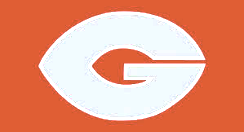                                                            CAREER EXPLORATIONS                                                             Unit 1: What is STEM?Overview: Students will learn what “STEM” is, focusing on science and engineering practices and the engineering design process.  Students will also learn safety considerations for STEM projects and how to create/maintain a STEM Notebook.Design Challenge: Marshmallow TowerSkills: SafetyContent: Design ProcessSchedule:STANDARDSCAREER EXPLORATIONSAcademic Achievement7) Demonstrate appropriate communication at various levels. Develop and practice active listening skills and effective oral and written communications, appropriate to task and audience, to overcome communication barriers. Demonstrate effective note-taking strategies to summarize main points and speaker/author meanings from multiple sources such as lectures, journals, websites, and/or textbooks/manuals. Address the class using a public-speaking activity. STEM EXPLORERSSTEM Overview 1) Drawing on multiple sources (such as the Internet, textbooks, videos, and journals), investigate historical figures and milestones in science, technology, engineering, and mathematics. Create a report over a selected STEM figure or milestone. Explain how this figure or milestone had a lasting influence on at least two of the four STEM fields. Safety 4) Accurately read and interpret safety rules, including but not limited to rules published by the National Science Teachers Association (NSTA), rules pertaining to electrical safety, Occupational Safety and Health Administration (OSHA) guidelines, and state and national code requirements. Be able to distinguish between the rules and explain why certain rules apply. 5) Identify and explain the intended use of safety equipment available in the classroom. For example, demonstrate how to properly inspect, use, and maintain safe operating procedures with tools and equipment. Incorporate safety procedures and complete safety test with 100 percent accuracy. BACKGROUND RESOURCESFrom Career Explorations Standards:Course Description Career Exploration is an introductory course designed to assist students in (a) discovering their personal strengths and abilities, (b) understanding opportunities available to them in different career areas, and (c) practicing skills necessary to excel in the workforce and in postsecondary learning. Upon completion of this course, proficient students will know and exhibit soft skills (e.g. teamwork, creative thinking, and problem solving), as well as more technical skills (e.g. resume building and written communications) related to career exploration and experience. Students will also learn about and be exposed to existing CTE pathways and elective focus options within a high school setting and will learn how to successfully transition into a district recognized career academy or program of study. Program of Study Application This course is meant to serve as a middle school or freshman orientation course to available career and technical education (CTE) courses and programs of study and elective focus options. While not required, it is encouraged to be used, where needed, to orient students to available options, while also developing important 21st Century Skills noted by employers and postsecondary institutions alike as important for student success after high school. This course can serve as a prerequisite for any CTE course and program of study; however, it is not a required part of any programs of study. Due to this, the course should not be counted toward CTE concentrator status.DIFFERENTIATIONDay 3: Career Explorations should be differentiated by reading level.  Consider having students work in groups to read aloud or do jigsaw readings.  You can also shorten the readings for certain students.  The discussion questions can also be shortened or divided among group members.	ASSESSMENTFormativeExit tickets are written in to each day as checks for understanding.  These should be used to ensure students are developing an understanding of the Design Cycle and Careers in STEM.SummativeBecause this is an introductory unit, there is no summative assessment.  Students will need to pass the safety quiz but can be given multiple attempts to do so.SAFETYThere are no safety risks associated with this unit.SUPPLIESDay 1:MarshmallowsSpaghettiStringTapeDAILY LESSON PLANSDay 1: Marshmallow TowerIntro: Ask students to write down what they think an engineer does.  How are an engineer and scientist similar?  Different?  Challenge:Introduce the marshmallow challenge to students using the pptProblem: Using only the materials provided, build a device that supports a marshmallow above the top of the table.Specifications:Must support a marshmallow above the tableConstraints:Only the following materials may be used:20 sticks of spaghetti1 yard of tape1 yard of string1 marshmallowStructure cannot be attached to the tableNo additional materials or tools may be used to build or support the deviceTower will be evaluated at 18 minutesStudents should be assigned to random groups of 3-4Begin timer and let groups work for 18 minutesAt the end of 18 minutes, stop all groups and use meter stick to measure each group’s towerOptional (if time): Ted Talk: https://www.ted.com/talks/tom_wujec_build_a_tower?language=enClass Discussion:Ask students to take 2-3 minutes in their groups to write down the steps they took to solve the challengeHave groups share their steps and record on the board or chart paper.  Group the students’ answers into the steps of the design process:Problem StatementSpecificationsConstraintsPlanningBrainstormingDiscussionDeveloping PrototypeBuilding, making a modelingTest and redesignIntroduce the design process, stressing the interconnections between all of the phasesHighlight the new vocabulary words:SpecificationConstraintPrototypeClosing:As an exit ticket, ask students to identify 3 challenges and 3 successes of creating the tower.Day 2: What is STEM?  STEM NotebooksStudents will be introduced to the idea of STEM through STEM notebooks.  They will also set up their STEM notebooks and define the characteristics of a useful STEM NotebookIntro: What does STEM mean to you?  What is an example of STEM?Class discussion: Have students share their definitions of STEM and record key ideas on the board.  Ask the students to consider all the input and together create a definition of STEM.STEM Notebooks: Explain to students that STEM professionals always keep some kind of STEM Notebook.  Have them suggest what might be included in a STEM notebook.  Some ideas include (revisit at the end of this activity if you don't hit all of the key pieces):Notes about projects you’re working onDirections for how to do a project or experimentA table of contentsPage numbersDefinitions for important wordsSketches, diagrams, pictures of things you’re building or working onDatesTitle or description of pageToday we’re going to look at examples from a bunch of different STEM notebooks and decide what should be included in our ownGive groups of students pages from various STEM notebooks (~5 pictures for group).  Have the groups examine the sketches and create a list of characteristics they think should be included in their STEM notebooks.  Ask each group to share and compile a class list.  Some things students might suggest include:LabelsDifferent perspectivesArrowsCleanStraight linesColorsDetailed explanationsSmall parts in “blow-upIf there is time, students can set up their own lab notebooks by adding page numbers and a table of contents.Closing: What do you think is the most important purpose of a STEM notebook?  What did you find surprising when looking at the pictures of notebooks today?Day 3: Careers in STEM Intro: Give an example of a career that is STEM related.  Explain how that career relates to STEM.STEM Careers Activity: In partners (or threes, depending on number of students), give students a STEM Career Vignette.  Have the partners read through the vignette and answer the discussion questions.  Have each pair create a timeline for their professional similar to the example.Discussion questions: Please select one vignette and answer the following questions: 1. Pick one job described in this vignette. What does this job entail? Why did the individual accept this job and what else did it lead to? 2. What type of scientific background is described in this vignette? How does it apply to the job(s) described in this vignette? 3. When did the scientist featured in this vignette become interested in science? 4. What kind of education path is described in this vignette? Was this a straightforward path or were there twists and turns involved? This vignette ends with advice from the featured scientist. How is this advice applicable to you now? Are there ways that you can act on this advice? 5. How has this vignette helped you think about what you want to do with your future career? 6. What did you learn from reading this vignette? Please list at least three things. 7. Please identify the point(s) in this vignette where the featured scientist made a decision to try something new. 8. Please list the points(s) in this vignette where the featured scientist took specific actions that eventually led to that person’s next career step or job. 9. Pick an area of science that you like and also something non-scientific (for example, cooking or dancing). Think of three ways that you could combine these in a job. Next, ask your teachers, parents, or friends if they have any ideas—and then do some research, either by the internet or by reading books, to come up with three more career ideas. List these six jobs and write a short description of what each job is. 10. Science can happen outside of your classroom. Examples include science fairs and volunteering at an animal shelter or zoo. Can you think of other places where science occurs outside of the classroom? 11. There are examples in the vignettes that show how science improves both the health and the lifestyle of a community. For example, Nick studied deforestation in order to help preserve the ecology of Brazil. Rieko was interested in the science behind sunscreen, which allows us to remain outdoors even when the sun is intense. Can you think of other examples of how scientific improvements can improve our quality of life? 12. The scientists in the vignettes were able to take their scientific skills and apply them to careers outside of the lab. Based on their experiences, can you describe the general workforce skills that they all exhibit, either as a scientist in a laboratory or in their current career? 13. Figure 3.1 outlines a career timeline for Robert Frederick, which shows his educational background and career changes. Select an individual and make a similar timeline from their vignette.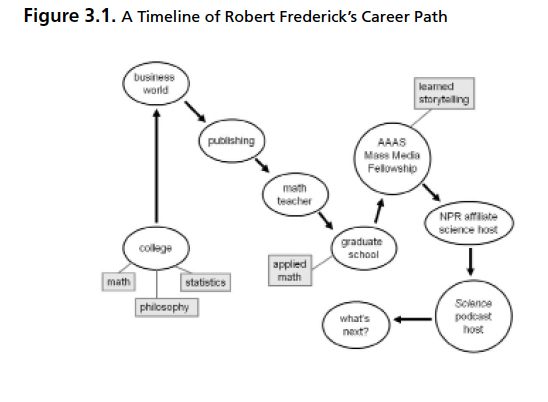 Have each group share their timeline and three interesting points about the vignette they read.Closing: What is one thing you found surprising about the career you read about today?  What is one thing you found interesting about someone else’s career?Day 4: Safety SkitsOpening: We will be doing a lot of design challenges in this class where we experiment and build things.  What are some safety concerns we should be award of?Safety Skits: After students share some of their own answers for the opener, have them divide into groups of 3-4 and give each group one safety situation. You may want to try to spread out the situations across your classes so that when you do the posters, you don’t have duplicates to hang up. Instruct the groups to create a short skit (around 1-2 minutes) that demonstrates what happens when the rule they are given is NOT followed.  In their skit, they cannot explicitly say what the rule is and other members of the class will have to guess.  Give students 15-20 minutes to prepare their skits and then have each group present their skit for the class.  As each group presents, let the class guess what the safety rule is and keep a running list on the board or chart paper.Closing: What safety rule that we learned about do you think is MOST important?  Why?  Are there any rules you think were missing from the skits?Day 5: Safety Posters and ContractsOpener: What was your safety rule from yesterday?  Why is this rule important?Safety Posters: With your group, create a poster for your safety rule to display in the classroom.  Provide student groups (same from yesterday) chart paper and markers to create their safety poster.  These posters should remain hanging in the classroom during the year to remind students of safe practices.Safety Contracts: Provide students with an example safety contract.  Have students review the contract, sign, and take home to have parents sign.Safety Quiz: Each student must pass the safety quiz in order to participate in design challenges in the classroom.  Students should be given multiple chances to review/take quiz if necessary.  See example safety quiz below and adapt to meet your classroom situation.Closing: We’ve learned a lot about STEM and what we will be doing in this class over the course of this week!  What are you most looking forward to in class this year?STUDENT HANDOUTSPROJECT SAFETY RULES CONTRACTANY VOLATIONS WILL RESULTS IN DISAPLINE ACTION1. Conduct yourself in a responsible manner at all times in the science room. Horseplay, practical jokes, and pranks will not be tolerated. 2. Follow all written and verbal instructions carefully. Ask your teacher questions if you do not understand the instructions. 3. Do not touch any equipment, supplies, animals, or other materials in the science room without permission from the teacher. 4. Perform only authorized and approved experiments. Do not conduct any experiments when the teacher is out of the room. 5. Never eat, drink, chew gum, or taste anything in the room. 7. Wear safety glasses or goggles when instructed. Never remove safety glasses or goggles during an experiment. There will be no exceptions to this rule! 8. Keep your work area and the science room neat and clean. Bring only your laboratory instructions, worksheets, and writing instruments to the work area. 9. Clean all work areas and equipment at the end of the experiment. Return all equipment clean and in working order to the proper storage area. 10. Follow your teacher’s instructions to dispose of any waste materials generated in an experiment. 11. Report any accident (fire, spill, breakage, etc.), injury (cut, burn, etc.), or hazardous condition (broken equipment, etc.) to the teacher immediately. 16. Never open storage cabinets or enter the prep/storage room without permission from the teacher. 17. Do not remove chemicals, equipment, supplies, or animals from the science room without permission from the teacher. 20. Dress properly—long hair must be tied back, no dangling jewelry, and no loose or baggy clothing. Wear aprons when instructed. 21. Learn where the safety equipment is located and how to use it. Know where the exits are located and what to do in case of an emergency or fire drill.Student Sign; ___________________________________________ Date: _______________Parent Sign; ____________________________________________Date: ________________Student Safety Contract   Purpose Science is a hands-on laboratory class. However, science activities may have potential hazards.  We will use some equipment and animals that may be dangerous if not handled properly. Safety in the science classroom is an important part of the scientific process. To ensure a safe classroom, a list of rules has been developed and is called the Science Safety Contract. These rules must be followed at all times. Additional safety instructions will be given for each activity. *No science student will be allowed to participate in science activities until this contract has been signed by both the student and a parent or guardian.Safety Rules: 1. Conduct yourself in a responsible manner at all times in the science room. Horseplay, practical jokes, and pranks will not be tolerated. 2. Follow all written and verbal instructions carefully. Ask your teacher questions if you do not understand the instructions. 3. Do not touch any equipment, supplies, animals, or other materials in the science room without permission from the teacher. 4. Perform only authorized and approved experiments. Do not conduct any experiments when the teacher is out of the room. 5. Never eat, drink, chew gum, or taste anything in the science room. 6. Keep hands away from face, eyes, and mouth while using science materials or when working with either chemicals or animals. Wash your hands with soap and water before leaving the science room. 7. Wear safety glasses or goggles when instructed. Never remove safety glasses or goggles during an experiment. There will be no exceptions to this rule! 8. Keep your work area and the science room neat and clean. Bring only your laboratory instructions, worksheets, and writing instruments to the work area. 9. Clean all work areas and equipment at the end of the experiment. Return all equipment clean and in working order to the proper storage area. 10. Follow your teacher’s instructions to dispose of any waste materials generated in an experiment. 11. Report any accident (fire, spill, breakage, etc.), injury (cut, burn, etc.), or hazardous condition (broken equipment, etc.) to the teacher immediately. 12. Consider all chemicals used in the science room to be dangerous. Do not touch or smell any chemicals unless specifically instructed to do so. 13. Handle all animals with care and respect.  a. Open animal cages only with permission. b. Never handle any animals when the teacher is out of the room. c. Do not take animals out of the science room.  d. Do not tease or handle animals roughly.  e. Keep animals away from students’ faces.  f. Wear gloves when handling animals.  g. Report any animal bite or scratch to the teacher immediately. 14. Always carry a microscope with both hands. Hold the arm with one hand; place the other hand under the base. 15. Treat all preserved specimens and dissecting supplies with care and respect. a. Do not remove preserved specimens from the science room. b. Use scalpels, scissors, and other sharp instruments only as instructed.  c. Never cut any material towards you—always cut away from your body. d. Report any cut or scratch from sharp instruments to the teacher immediately. 16. Never open storage cabinets or enter the prep/storage room without permission from the teacher. 17. Do not remove chemicals, equipment, supplies, or animals from the science room without permission from the teacher. 18. Handle all glassware with care. Never pick up hot or broken glassware with your bare hands. 19. Use extreme caution when using matches, a burner, or hot plate. Only light burners when instructed and do not put anything into a flame unless specifically instructed to do so. Do not leave a lit burner unattended. 20. Dress properly—long hair must be tied back, no dangling jewelry, and no loose or baggy clothing. Wear aprons when instructed. 21. Learn where the safety equipment is located and how to use it. Know where the exits are located and what to do in case of an emergency or fire drill.AGREEMENT I, _________________    _________________have read and understand each of the above safety rules set forth in this contract. I agree to follow them to ensure not only my own safety but also the safety of others in the science classroom or laboratory. I also agree to follow the general rules of appropriate behavior for a classroom at all times to avoid accidents and to provide a safe learning environment for everyone. I understand that if I do not follow all the rules and safety precautions, I will not be allowed to participate in science activities.Student Signature: _________________________________________Grade: _____________Class: ____________________________________Date: _______________Dear Parent or Guardian: We feel that you should be informed of the school’s effort to create and maintain a safe science classroom/ laboratory environment. Please read the list of safety rules. No student will be permitted to perform science activities unless this contract is signed by both the student and parent/guardian and is on file with the teacher. Your signature on this contract indicates that you have read this Science Safety Contract, reviewed it with your child, and are aware of the measures taken to ensure the safety of your son/daughter in the science classroom.Important questions: Does your child wear contact lenses?Y  or  NIs your child color blind?Y  or  NDoes your child have any allergies?Y  or  NIf so, please list:Consult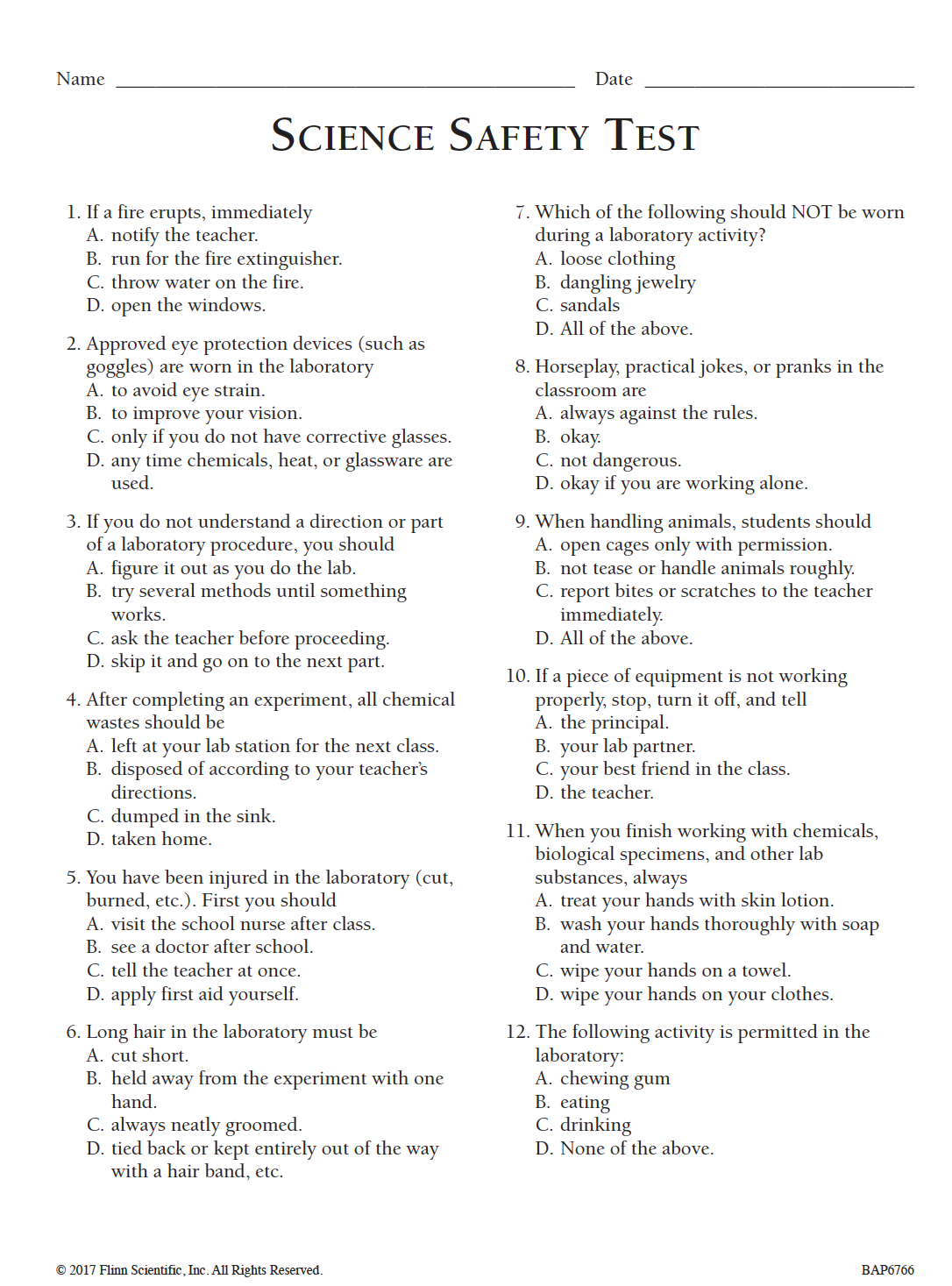 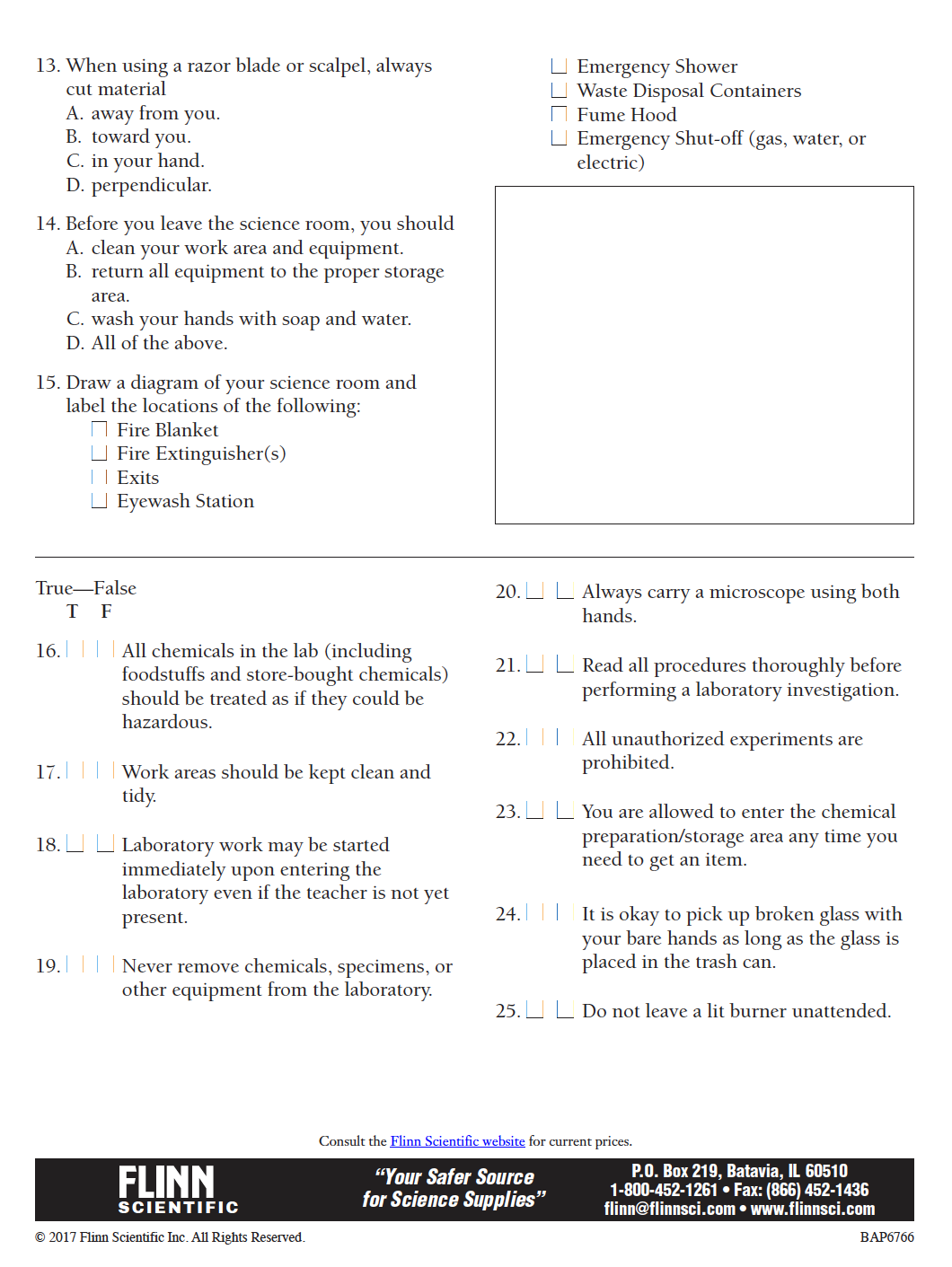 WEEKLESSONFOCUSHANDOUTDAY #1Simple design challenge: Marshmallow towerEngineering Design processNoneDAY#2What is STEM? Using Your STEM NotebookIdentifying characteristics of a good notebookNotebook pictures(See Unit 1 Resources)DAY#3Career ExplorationLearn what various STEM careers look likeVignettes(See Unit 1 Resources folder)DAY#4SafetySafety SkitsSafety PostersSafety SituationsDAY#5SafetySafety PostersSafety ContractsSafety Contract (or create your own)Safety Quiz